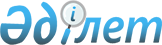 О проекте Повестки дня 25-ого заседания Межгоссовета ЕврАзЭС (высшего органа таможенного союза) на уровне глав правительств (11 декабря 2009 года)
					
			Утративший силу
			
			
		
					Решение Комиссии таможенного союза от 11 декабря 2009 года № 136. Утратило силу решением Коллегии Евразийской экономической комиссии от 17 июля 2018 года № 112.
      Сноска. Утратило силу решением Коллегии Евразийской экономической комиссии от 17.07.2018 № 112 (вступает в силу по истечении 30 календарных дней с даты его официального опубликования).
      Комиссия таможенного союза решила:
      Одобрить уточненную повестку дня 25-го заседания Межгосударственного Cовета ЕврАзЭС (высшего органа таможенного союза) на уровне глав правительств (прилагается).
      Члены Комиссии таможенного союза:
					© 2012. РГП на ПХВ «Институт законодательства и правовой информации Республики Казахстан» Министерства юстиции Республики Казахстан
				
От Республики
Беларусь
От Республики
Казахстан
От Российской
Федерации
А. Кобяков
Б. Жамишев
И. Шувалов